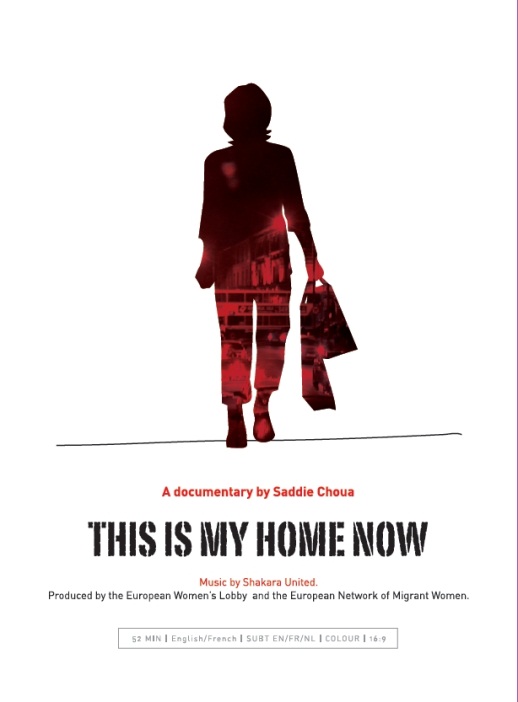 Visit the EWL and ENoMW websites to find out more about our work: www.womenlobby.orgwww.migrantwomennetwork.org To order the DVD, please fill in this form and return it to the European Women’s Lobby Secretariat by post or e-mail:European Women’s Lobby18 rue Hydraulique1210 BrusselsBelgiumewl@womenlobby.orgWould you like to receive the EWL weekly electronic Newsletter?    Yes    NoDo you follow us on facebook or twitter?    Yes    NoYes I would like to order a DVD copy of the documentary ‘This is my home now’ by Saddie Choua, 52 min, EN/FR, subtitles: EN/FR/NL :1) Individual home use or Student association/EWL-ENoMW member:   10 euros + postageBelgium= 11.30 euros         Europe=12,97 euros         Other part of the world = 13.57 euros         2) NGO (non EWL-ENoMW member)/university use (lending or screening in an NGO/academic setting  without any profit):   25€   + postageBelgium= 26.30 euros         Europe=27,97 euros         Other part of the world = 28.57 euros         3) Documentation center (including lending and screening rights):        100€   + postage       Belgium= 101.30 euros         Europe=102.97euros         Other part of the world = 103.57 euros         Please transfer to: BNP Parisbas-Fortis, Chaussée de Louvain 84, 1210 Brussels,Account Number: 210 -0341856-80    IBAN: BE47210034185680    Swift: GEBABEBBOr with the help of the remittance slip below.Please fill in the form in CAPITAL LETTERS and send to ewl@womenlobby.org mentioning ‘DVD order’ in the subject line.(* mandatory information) : 
